PARAFIALNE PRZEDSZKOLE				 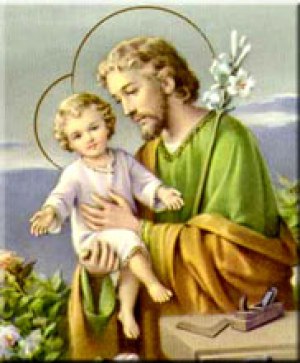          NIEPUBLICZNE						IM. ŚWIĘTEGO JÓZEFA NA NIWIE					ul. Jana Pawła II 2736-060 Głogów Małopolski  (017) 859 14 44 Tel. kont. 695 169 606KARTA ZGŁOSZENIA DZIECKA DO PRZEDSZKOLADANE DOTYCZĄCE ZGŁASZANEGO DZIECKA :Imię i nazwisko dziecka	 Pesel 	Data i miejsce urodzenia 	Adres zamieszkania 	Adres zameldowania	Przyjęcie do przedszkola od dnia	DANE DOTYCZĄCE RODZICÓW (PRAWNYCH OPIEKUNÓW)DODATKOWE INFORMACJE O DZIECKUStała choroba , alergie pokarmowe, wady wrodzone, rodzaj diety, itp: ……………………………………………………………………………………………………………………………………………………………………………………………………………………………………………………………………………………………………………………………………………………………………………………………………………………………………………………………………………………………………………………………………………………………………………………………………………………………………………………………………………………………………………………………………………………Zobowiązuję się do regularnego opłacania pobytu dziecka w przedszkolu do 10 dnia każdego miesiąca.(w pierwszym miesiącu uczęszczania dziecka do przedszkola dokonuje się pełnej wpłaty na początku miesiąca).Jesteśmy, placówką która chce pomagać również uboższym rodzinom, w związku z tym jeśli sytuacja finansowa jest trudna bardzo prosimy o indywidualny kontakt z pracodawcą- ks. proboszczem.Przyjmuję do wiadomości, że dziecko nie może być odbierane z przedszkola przez osoby spoza najbliższej rodziny dziecka bez wcześniejszego poinformowania o tym wychowawców, a także przez osoby w stanie nietrzeźwym, bez względu na stopień pokrewieństwa z dzieckiem.Oświadczam , że dziecko może być odbierane z placówki również przez:…………………………………………………………………………………………………………………………………………………………………………………………………………………………………………………………………………………………………………………………………………………………………………………………………………………………………………………………………………………………………………………………………………………………………………………………………………………………………………………………………………………………………………(imię i nazwisko, stopień pokrewieństwa, dowód tożsamości)INFORMACJE O OCHRONIE DANYCH OSOBOWYCHDane dotyczące dziecka i jego rodziców są zbierane zgodnie z Rozporządzeniem Ministra Edukacji Narodowej z dnia 19 kwietnia 1999r. w sprawie sposobu prowadzenia przez publiczne przedszkola, szkoły i placówki dokumentacji przebiegu nauczania, działalności wychowawczej i opiekuńczej oraz rodzajów tej dokumentacji( Dz.u Nr. 41 z 1999r. ppoz.414) lub Ustawy z dnia 30 sierpnia 1999r. o zakładach opieki zdrowotnej z.m.Dane dotyczące miejsca , telefonu i czasu pracy rodziców zbierane są w celu uzyskania szybkiego kontaktu z rodzicami w sytuacjach tego wymagających np. choroba, wypadek itp. Dane powyższe będą udostępnione tylko nauczycielom przedszkola. Rodzice są zobowiązani do stałej aktualizacji danych.OŚWIADCZENIE I ZOBOWIĄZANIE RODZICÓWOświadczam, że nie złożyłem karty w innym przedszkolu, a przedłożone w karcie informacje są zgodne ze stanem faktycznym.Zobowiązuję się do informowania o chorobach zakaźnych występujących u dziecka oraz do terminowego uiszczania należnej kwoty z tytułu pobytu dziecka w przedszkolu, tj. opłaty stałej i kwoty za wyżywienie, naliczanych od  dnia każdego miesiąca.     ………………………………………………. 			………………………………………………..(data i podpis matki)					(data i podpis ojca)DECYZJA O PRZYJĘCIU DZIECKADziecko zostało przyjęte do przedszkola na rok szkolny …………………………………………………Głogów Młp. dnia ……………………………………………..                                         ………………………………………………									             (podpis dyrektora)MATKAOJCIECIMIĘ I NAZWISKODATA URODZENIAZAWÓD I MIEJSCE ZATRUDNIENIAGODZINY PRACYTELEFON KONTAKTOWY